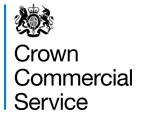 National Fuels  Framework Agreement RM3801                         Customer Guidance Notes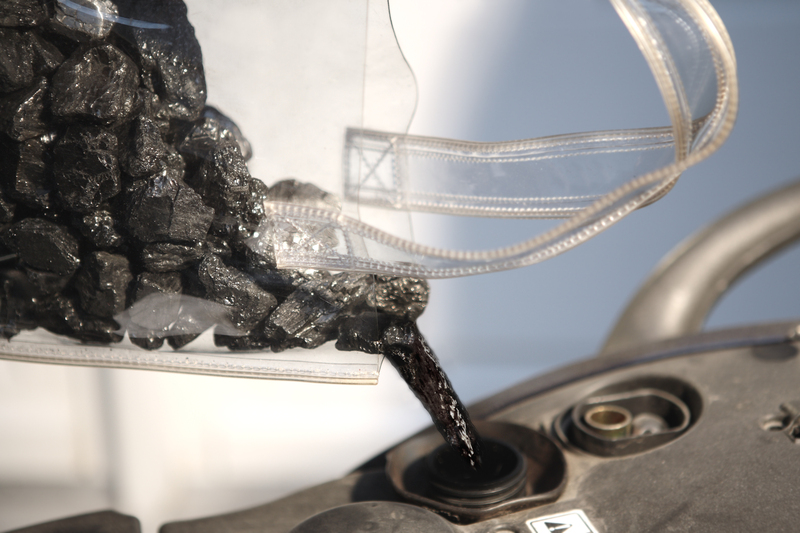 ContentsPurpose of document Overview of the framework agreementAccessing the Framework Lots3.4.1. Further Competition Flow Chart3.4.2. Site Addition Flow Chart Further Information5.1. What is the National Fuels Customer Tool Kit? 5.2. Where do I find the Customer Tool Kit?5.3. Methods for running an independent further competition5.4. Additional quality questions & weighted evaluations5.5. CCS Fuels Web pages5.6. CCS eSourcing Portal5.7. Contact Information1. Purpose of document1.1 	The purpose of this document is to provide guidance to customers interested in accessing National Fuels framework agreement (Reference Number – RM3801).1.2	This document outlines the background to the framework agreement, explains the   various ways (contracting methods) in which the framework agreement can be used including outlining steps involved in the procurement process.1.3	There is a Customer Toolkit available on our website in the ‘Documents’ section which provides you with everything you will need to access the framework. The tool kit includes the following template documents to support you with accessing the framework and conducting your own mini competition. The tool kit includes:Customer Guidance Document (this document) - Tool Kit 1Customer Access Agreement – Tool Kit 2Site Addition Template and Guidance - Tool Kit 3Supplier Operating Locations and Lot Group Identifier – Tool Kit 4Quarterly Aggregated Further Competition Timetable, Process and Guidance – Tool Kit 5 Invitation to Tender Pack - Tool Kit 6National Fuels Call-Off Contract (Template) – Tool Kit 7Short Order Form - Tool Kit 8Long Order Form - Tool Kit 9Supplier Notification Email (Successful – Unsuccessful) – Tool Kit 10CCS Notification Email – Tool Kit 11FAQ - Customer Tool Kit 12OJEU Notice – Customer Tool Kit 132. Overview of framework agreementThe RM3801 National Fuels Framework is live and has been available for use since the 24th July 2017.  The framework runs for 2 years with the option to extend for a further 1+1 years  Further competitions can be run in order to obtain a call-off contract. A further competition can be competed at any point during the life of the framework. To ensure contracts align with the framework the standard contract length is 2 years.In order to ensure your Call-Off Contract is coterminous with the next full aggregated auction we strongly recommend that you use the end date of 30th September 20192.2 	Customers will have the opportunity to either add additional sites, carry out a further competition under the framework or, opt to join the CCS quarterly aggregated further competition (the timing of which can be found in tool kit 5). 2.3 	Under the Lots 1, 2 & 3 of the framework, there are two key scenariosIf you are already using the framework, there is a possibility you can add your site to the contract via a site addition - If you are unsure whether you can complete a site addition please contact: nationalfuels@crowncommercial.gov.ukA site addition can only be completed if you have a pre-existing group price for a product within same Lot group. If there is no ‘group’ price you will need to run a further competition (please refer to section 3.4) Standard further competition documentation is available within the customer tool kit 6.2.4 	The framework agreement provides provision for National Fuels and ancillary services. There are 5 lots:Lot 1 - Liquid FuelLot 2 - Liquefied Gas (LPG)Lot 3 - Solid Fuel (Biomass Fuels)Lot 4 - Lubricants, Greases & AntifreezeLot 5 - Additional ServicesThe scope of each lot can be on the CCS website at: https://ccs-agreements.cabinetoffice.gov.uk/contracts/rm38012.5 	All suppliers have been appointed onto our framework agreement following the successful completion of a rigorous EU compliant tendering exercise. A matrix of the suppliers within each lot is detailed in - Supplier Operating Locations and Lot Group Identifier - tool kit 42.6	This framework agreement is available for use by all ‘Eligible’ customers across UK public sector bodies including (but not limited to) central government departments and their agencies, non-departmental public bodies, NHS bodies and local authorities. ‘Eligible’ customers are non-household premises that pay business rates. 
2.7 	The framework is open to all public sector customers. Please refer to the OJEU notice for further information. (See Tool Kit 13)2.8 	Benefits of this framework agreement include:Fully EU Compliant Framework AgreementEasy route to market for fuel requirementsBulk Further competitions carried out by e-Auction to deliver best pricesFlexible framework which meets the needs of a diverse range of customersLotting structure which delivers options for regional customers and the needs of larger customers looking for a national supplierClear and transparent pricing optionsWeekly pricingDiscount on early payment optionsFramework management ensuring service levels and KPIs are metComprehensive management informationExtensive product rangeAvailability of additional service such as supplier managed inventory, supplier managed replenishment3. Accessing the Framework AgreementThere are 3 routes to accessing the National Fuels framework for lots 1 to 2:The bulk aggregated eAuction managed directly by CCS following award of the framework. Further Competition (sealed bid)Via individual customer site additions.For further information on the above processes please see below steps:3.2 Step OneEvaluate if the framework provides scope for your requirement. 3.3 Step Two Look at the method of access appropriate to your requirement/organisation. If you are already a CCS customer you may be able to add your site to the existing contract via the site addition process. See section 3.5. If you are not able to complete a site addition you can either a) conduct your own further competition following the process under section 3.4 or b) join the quarterly CCS aggregated Further Competition (see Customer Tool Kit 5).3.4 Step Three The process for conducting your own further competition (3.4.1) or site addition (3.4.2) is outlined in the below flowcharts. Regardless of which option you select you must inform CCS at nationalfuels@crowncommercial.gov.uk so that we can maintain accurate records and dataAwarding via further competition3.4.1 FlowchartAwarding via site addition3.4.2 Flowchart4. Further Information4.1 What is in the CCS National Fuels Customer call off tool kit and how to use itThe Customer Tool Kit provides all the information and templates that a customer would need for conducting their own site addition or further competition from the framework. The site addition or further competition process which then leads to a call off from the framework is a simple 10 step process outlined within the flowchart above. 4.2 Where to find the Customer Tool KitAccess the Crown Commercial Service website at http://ccs.cabinetoffice.gov.ukClick “Find an Agreement”In the search box, type in ‘RM3801’Click on the documents tab to view the framework agreement, and access the Customer Tool Kit4.3 Methods for running a further competitionThere are a number of options available when issuing further competition documents.  Whilst a further competition via this framework is relatively straightforward in terms of submission, evaluation and award, Customers can if required “call off” this framework by using further the CCS eSourcing tool: https://gpsesourcing.cabinetoffice.gov.uk/sso/jsp/login.jspYou can use the online eSourcing tool or alternatively your own departmental standard tender process. This may be in hard format (involving the submission of paper tender documentation and receipt of paper bids) or electronic format (involving the use of an eSourcing system or email process).If you do not already have a login for the eSourcing tool you can register here:http://ccs.cabinetoffice.gov.uk/i-am-buyer/run-further-competition/using-esourcing-suite-0Whether using the eSourcing tool or your own departmental process, all Customers must advise CCS when carrying out their own further competition via this framework by emailing: nationalfuels@crowncommercial.gov.uk 4.4 Quality Questions & Weighted EvaluationsThe standard process for evaluating further competitions is: The supplier must complete a number of mandatory PASS / FAIL questions. Providing they pass the mandatory questions the competition would then be evaluated 100% on price. The suppliers have already been measured for quality when tendering for the framework.   When running a further competition you may wish to add specific quality questions or apply a weighting to the further competition. To add quality questions you will need to populate Appendix D (Price / Quality) within Tool Kit 6 and attach to the Invitation to tender. You must clearly state in the Invitation to Tender (Tool Kit 6) how you intend to evaluate.4.5 CCS Fuels Web PagesFurther Information about our framework agreement: www.gov.uk/ccs/NationalFuels Framework web page including download section for Customer Toolkit and all Framework documentation: http://ccs-agreements.cabinetoffice.gov.uk/contracts/rm3801 4.6 CCS E-Sourcing PortalOnline links for e-sourcing:Guidance: https://www.gov.uk/government/publications/esourcing-suite-guidance-for-customersCustomer registration page for e-sourcing tool: http://ccs-forms.cabinetoffice.gov.uk/using-esourcing-suite-0Customer registration page for e-sourcing tool: http://ccs-forms.cabinetoffice.gov.uk/using-esourcing-suite-0CCS Customer Service Desk Tel: 0345 410 2222Email: NationalFuels@crowncommercial.gov.uk  